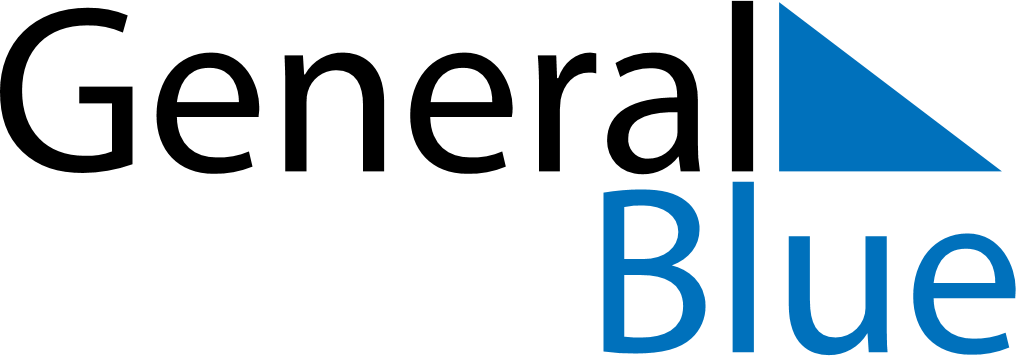 May 2024May 2024May 2024May 2024May 2024May 2024Craigavon, Northern Ireland, United KingdomCraigavon, Northern Ireland, United KingdomCraigavon, Northern Ireland, United KingdomCraigavon, Northern Ireland, United KingdomCraigavon, Northern Ireland, United KingdomCraigavon, Northern Ireland, United KingdomSunday Monday Tuesday Wednesday Thursday Friday Saturday 1 2 3 4 Sunrise: 5:47 AM Sunset: 8:58 PM Daylight: 15 hours and 11 minutes. Sunrise: 5:44 AM Sunset: 9:00 PM Daylight: 15 hours and 15 minutes. Sunrise: 5:42 AM Sunset: 9:01 PM Daylight: 15 hours and 19 minutes. Sunrise: 5:40 AM Sunset: 9:03 PM Daylight: 15 hours and 22 minutes. 5 6 7 8 9 10 11 Sunrise: 5:38 AM Sunset: 9:05 PM Daylight: 15 hours and 26 minutes. Sunrise: 5:36 AM Sunset: 9:07 PM Daylight: 15 hours and 30 minutes. Sunrise: 5:34 AM Sunset: 9:09 PM Daylight: 15 hours and 34 minutes. Sunrise: 5:32 AM Sunset: 9:11 PM Daylight: 15 hours and 38 minutes. Sunrise: 5:31 AM Sunset: 9:12 PM Daylight: 15 hours and 41 minutes. Sunrise: 5:29 AM Sunset: 9:14 PM Daylight: 15 hours and 45 minutes. Sunrise: 5:27 AM Sunset: 9:16 PM Daylight: 15 hours and 49 minutes. 12 13 14 15 16 17 18 Sunrise: 5:25 AM Sunset: 9:18 PM Daylight: 15 hours and 52 minutes. Sunrise: 5:23 AM Sunset: 9:20 PM Daylight: 15 hours and 56 minutes. Sunrise: 5:21 AM Sunset: 9:21 PM Daylight: 15 hours and 59 minutes. Sunrise: 5:20 AM Sunset: 9:23 PM Daylight: 16 hours and 3 minutes. Sunrise: 5:18 AM Sunset: 9:25 PM Daylight: 16 hours and 6 minutes. Sunrise: 5:16 AM Sunset: 9:27 PM Daylight: 16 hours and 10 minutes. Sunrise: 5:15 AM Sunset: 9:28 PM Daylight: 16 hours and 13 minutes. 19 20 21 22 23 24 25 Sunrise: 5:13 AM Sunset: 9:30 PM Daylight: 16 hours and 16 minutes. Sunrise: 5:12 AM Sunset: 9:32 PM Daylight: 16 hours and 19 minutes. Sunrise: 5:10 AM Sunset: 9:33 PM Daylight: 16 hours and 22 minutes. Sunrise: 5:09 AM Sunset: 9:35 PM Daylight: 16 hours and 25 minutes. Sunrise: 5:07 AM Sunset: 9:36 PM Daylight: 16 hours and 28 minutes. Sunrise: 5:06 AM Sunset: 9:38 PM Daylight: 16 hours and 31 minutes. Sunrise: 5:05 AM Sunset: 9:39 PM Daylight: 16 hours and 34 minutes. 26 27 28 29 30 31 Sunrise: 5:03 AM Sunset: 9:41 PM Daylight: 16 hours and 37 minutes. Sunrise: 5:02 AM Sunset: 9:42 PM Daylight: 16 hours and 40 minutes. Sunrise: 5:01 AM Sunset: 9:44 PM Daylight: 16 hours and 42 minutes. Sunrise: 5:00 AM Sunset: 9:45 PM Daylight: 16 hours and 45 minutes. Sunrise: 4:59 AM Sunset: 9:46 PM Daylight: 16 hours and 47 minutes. Sunrise: 4:58 AM Sunset: 9:48 PM Daylight: 16 hours and 49 minutes. 